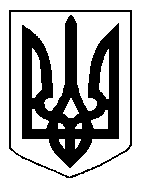 БІЛОЦЕРКІВСЬКА МІСЬКА РАДА	КИЇВСЬКОЇ ОБЛАСТІ	Р І Ш Е Н Н Явід 21 червня 2018 року                                                                                № 2451-53-VIIПро припинення терміну дії договору про встановлення особистого строкового сервітуту з фізичною особою – підприємцемТолстих Іриною ОлександрівноюРозглянувши звернення постійної комісії з питань земельних відносин та земельного кадастру, планування території, будівництва, архітектури, охорони пам’яток, історичного середовища та благоустрою до міського голови від 10 травня 2018 року №193/2-17, протокол постійної комісії з питань  земельних відносин та земельного кадастру, планування території, будівництва, архітектури, охорони пам’яток, історичного середовища та благоустрою від 10 травня 2018 року  №128, заяву фізичної особи – підприємця Толстих Ірини Олександрівни від 18 квітня 2018 року №2207, відповідно до ст. 12, п. б) ч.1 ст. 102 Земельного кодексу України, п. 34 ч. 1 ст. 26 Закону України «Про місцеве самоврядування в Україні», міська рада вирішила:1.Припинити договір про встановлення особистого строкового сервітуту з фізичною особою – підприємцем Толстих Іриною Олександрівною під розміщення кіоску за адресою: бульвар Михайла Грушевського (бувший бульвар 1-го Травня), між житловими будинками №2/64 та №4, площею 0,0030  га, який укладений 23 червня 2015 року №55 на підставі підпункту 1.13  пункту 1 рішення міської ради від 26 травня  2015  року за №1461-75-VI «Про укладення договорів про встановлення особистих строкових сервітутів», відповідно до п. б) ч.1 ст. 102 Земельного кодексу України, а саме: відмови особи, в інтересах якої встановлено земельний сервітут.2.Особі, зазначеній в цьому рішенні, повернути земельну ділянку у стані, не гіршому порівняно з тим, у якому вона одержала її в користування3.Контроль за виконанням цього рішення покласти на постійну комісію з питань  земельних відносин та земельного кадастру, планування території, будівництва, архітектури, охорони пам’яток, історичного середовища та благоустрою.Міський голова                                          	                                                           Г. Дикий